В соответствии со статьями 169,184 Бюджетного кодекса Российской Федерации и Положением о бюджетном процессе в муниципальном образовании сельского поселения "Приуральское", утвержденным решением Совета сельского поселения  "Приуральское" от 13.09.2012 № 2-35/82, в целях координации работы по своевременному и качественному составлению проекта бюджета муниципального образования сельского поселения «Приуральское» на очередной финансовый год и плановый период.администрация ПОСТАНОВЛЯЕТ: 1. Утвердить Порядок составления проекта бюджета муниципального образования сельского поселения «Приуральское» на очередной финансовый год и плановый период согласно приложению.2. Признать утратившим силу постановление администрации сельского поселения «Приуральское» от   01.10.2015 № 72/1 «Об утверждении порядка составления проекта бюджета МО сельского поселения «Приуральское» на  очередной финансовый год и плановый период».3. Настоящее постановление вступает в силу со дня принятия и подлежит размещению на официальном сайте администрации сельского поселения «Приуральское».АДМИНИСТРАЦИЯСЕЛЬСКОГО ПОСЕЛЕНИЯ  «ПРИУРАЛЬСКОЕ»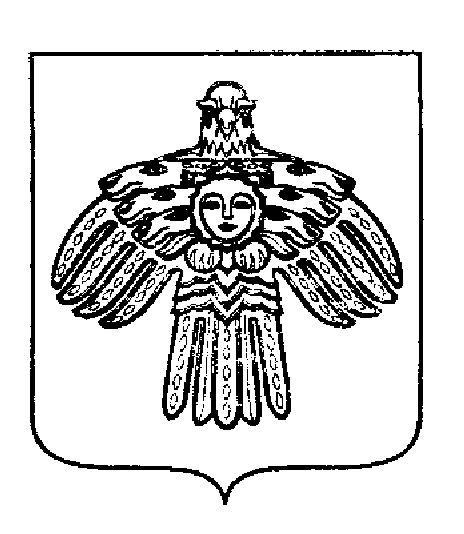 «ПРИУРАЛЬСКÖЙ»СИКТ ОВМÖДЧОМИНСААДМИНИСТРАЦИЯ ПОСТАНОВЛЕНИЕ ШУÖМПОСТАНОВЛЕНИЕ ШУÖМПОСТАНОВЛЕНИЕ ШУÖМ«16»  ноября 2016 г.с. Приуральское, Печорский р-н       Республика Коми                               № 17Об утверждении Порядка составления проекта бюджета МО сельского поселения               «Приуральское»  на    очереднойфинансовый     год    и    плановый       период                          Глава сельского поселения                                                              В.Г.Головина